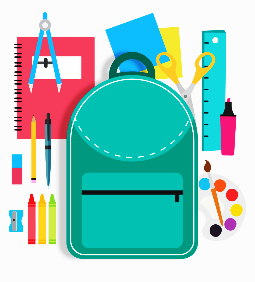 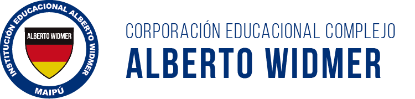 LISTA DE ÚTILES 2024SEXTO BÁSICOLos/as estudiantes deben mantener a diario en su mochila su estuche con:(El estuche debe ser revisado diariamente con el fin de reponer aquellos útiles gastados o extraviados)* LOS Y LAS ESTUDIANTES DEBEN USAR, DE MANERA OBLIGATORIA, COTONA BLANCA EN LAS ASIGNATURAS DE CIENCIAS, TECNOLOGÍA Y ARTES VISUALES.Traer según horario: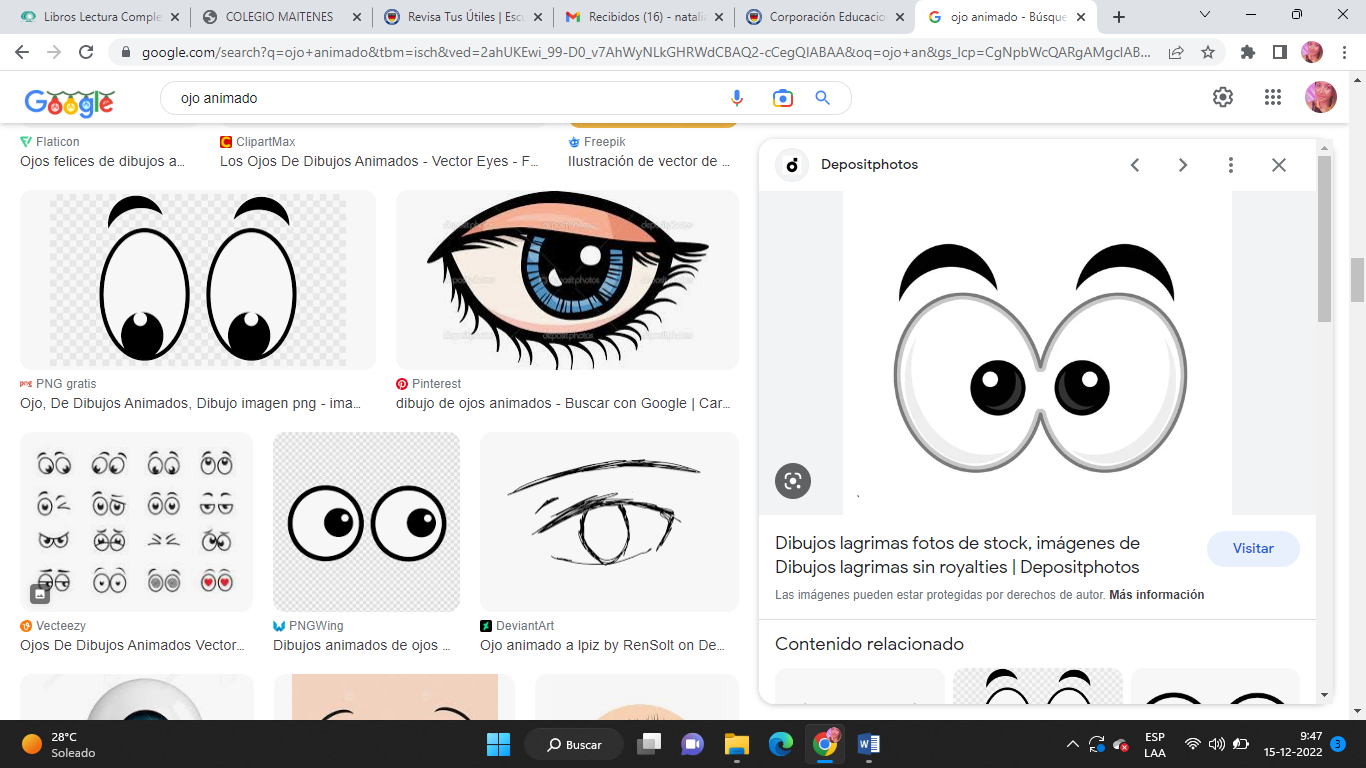 Los siguientes útiles escolares se deben mantener en el hogar y ser traídos cuando sean solicitados por el docente de cada asignatura. Todos deben estar identificados con el nombre del estudiante.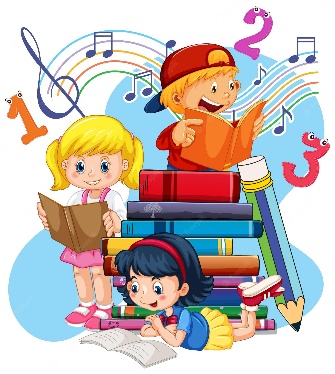 * Las evaluaciones son de carácter sumativo y se realizarán la última clase de cada mes, aplicando distintas metodologías evaluativas acordes a la asignatura y objetivos de aprendizajes.2 Lápices grafito.Goma de borrar.Regla para estuche.12 lápices de colores de madera.2 Destacadores.Pegamento en barra.1 tijera punta roma.Sacapuntas con receptáculo.1 lápiz bicolor o tiralíneas (para subrayar)Lenguaje y Comunicación1 cuaderno de 100 hojas cuadro grande.1 diccionario de lengua española.Comprensión lectura aplicadaCuaderno caligrafix 6to básico horizontal. 1 carpeta color rojo con acoclip.Matemática1 cuaderno de 100 hojas cuadro grande.1 carpeta color azul con acoclip y elástico Geometría1 cuaderno de 100 hojas cuadro grande.Historia y Geografía1 cuaderno de 100 hojas cuadro grande.Constitución Política de Chile actualizadaCiencias Naturales1 cuaderno de 100 hojas cuadro grande.Inglés1 cuaderno cuadro grande 100 hojas, universitario.1 diccionario de inglés /español.Artes Visuales1 croquera tamaño oficio.Tecnología1 cuaderno cuadro grande 60 hojas.Religión1 cuaderno cuadro grande 60 hojas.Música1 cuaderno cuadro grande 60 hojas.Educación Física y Salud1 cuaderno cuadro grande 60 hojas.Útiles de aseo personal: Colonia en envase de plástico, toalla de mano, jabón individual y polera de cambio del colegio o blanca (traer clase a clase).Libreta de comunicaciónEste debe llegar todos los días al colegio.2 block de dibujo Nº99.1 sobre de cartulina española.2 sobres de cartulina de color.Papel lustre.1 sobre de papel entretenido.2 plumones permanente (rojo y negro).1 sobre de goma eva normal y brillante.1 set de 12 lápices scripto.1 pegamento en barra.Cinta adhesiva transparente.3 pinceles Nº 2, 4 y 6.1 mezclador.1 caja de témperas de 6 colores.1 caja de plasticina 12 colores.1 set de regla de geometría, transportador de 180. delantal o cotona.1 cola fría escolarEstuche de papel diamante.Huincha de medirLápiz tira línea (milímetros opcionales).Block de papel milimetradoMesTítuloAutor(a)EditorialMARZOOTRA VEZ DON QUIJOTE.AGUSTÍN SÁNCHEZVICENS VIVESMAYOMI PLANTA DE NARANJA LIMAJOSÉ MAURO DE VASCONCELOSEL ETENEOJULIOTERROR EN WINNIPEG.ERIC WILSONSMAGOSTOEL TERROR DEL SEXTO B.YOLANDA REYESALFAGUARASEPTIEMBREJIMSERGIO GÓMEZPLANETA LECTOROCTUBRESADAKO Y LAS MIL GRULLAS DE PAPELELEANOR COERRALGAR EDITORIAL